Week of April 22nd-28thThe weather has warmed up, go outside and learn!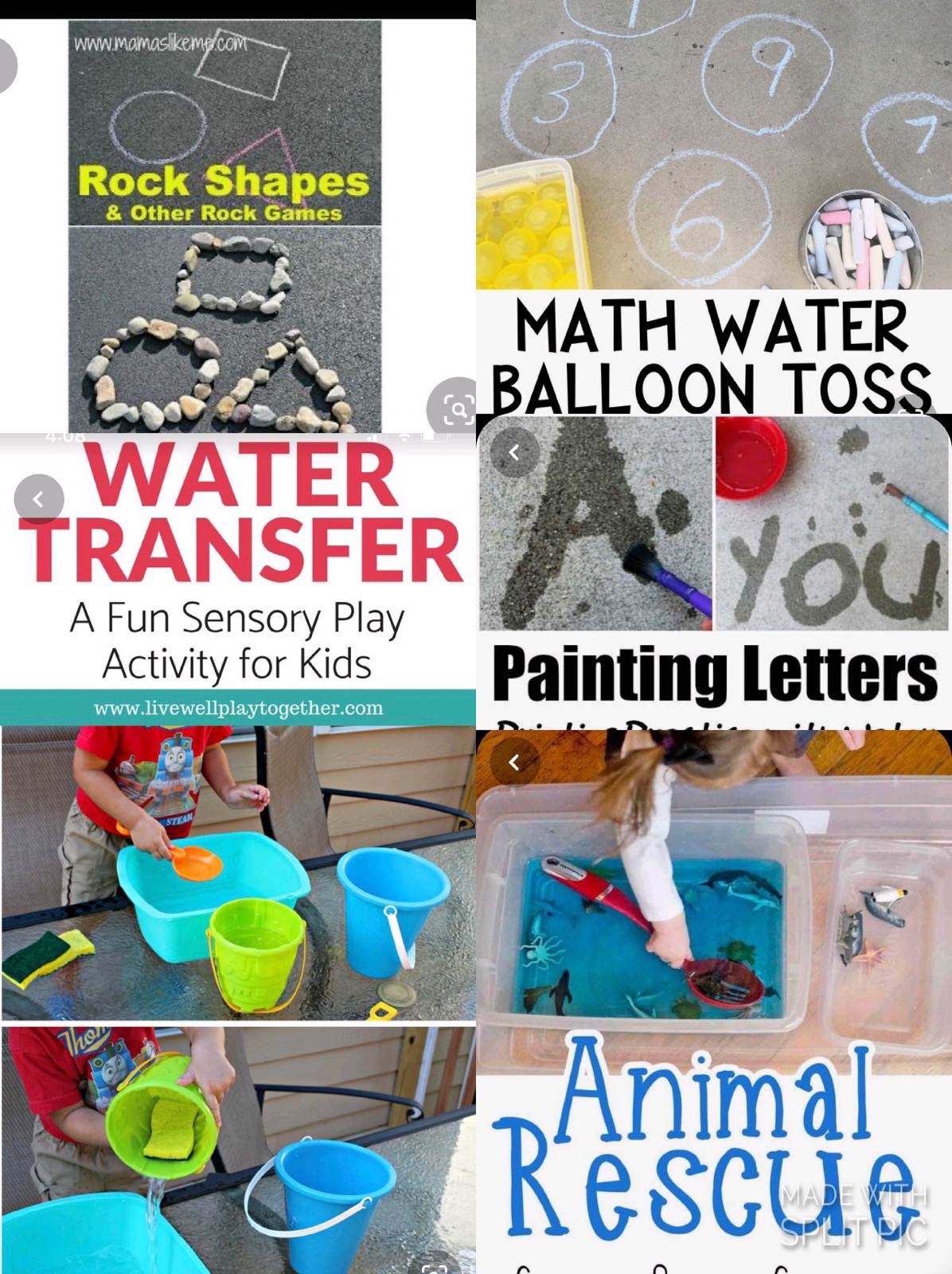 Boom Cards:   at least 2-3 times a week. I change themDownload the Boom Cards APP or go to https://wow.boomlearning.com/ Login using your child’s personal login. Password is PHES, unless Ive given you a new one. StarFall is another GREAT resource. Message me for the CodeOur pinterest has lots of fun activities and ideas to work on at homehttps://www.pinterest.com/alexandriawolfdcs/Circle Time stays the same!!! It’s so important to keep a routine.  Work on the same circle time activities/songs!Check out my NEW YouTube Channel for easier access to my videos!!https://www.youtube.com/channel/UCK1t9UDm1TMZdtUm5LJYn1w?view_as=subscriberQuestions of the day:..\Documents\Distant Learning PREK\week 5 questions.docxNumber 4:Worksheets Write the number 4 on pieces of paper and hide them around the house. Make it a Number 4 hide n seekLetter Dd: WorksheetsPractice tracing the letter DTalk about the sound it makes and find things that start with a Dd Dinosaur Tracing Sheets*******To access links Press CTRL and the link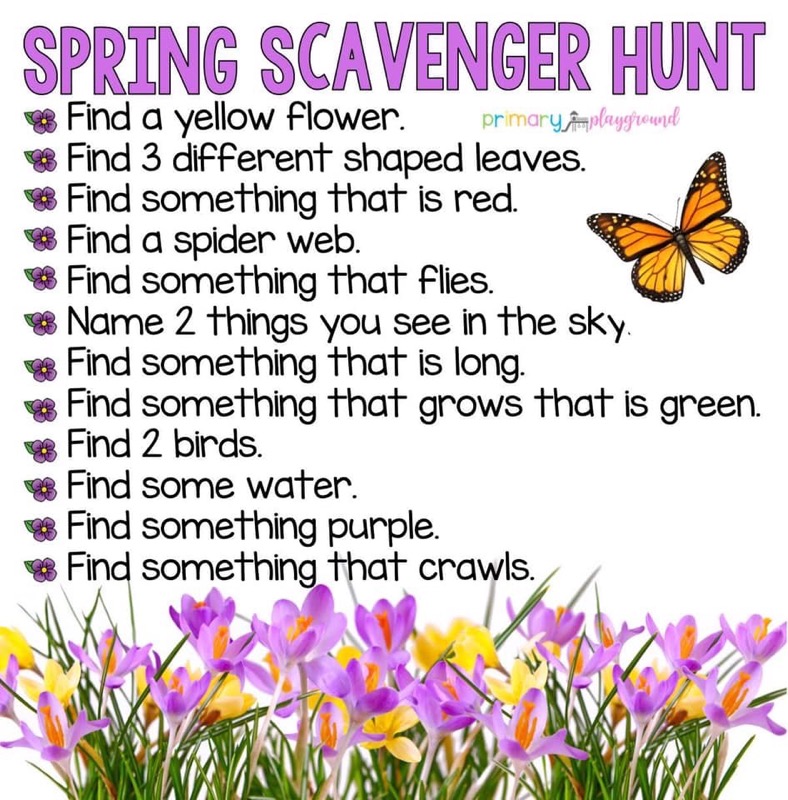 